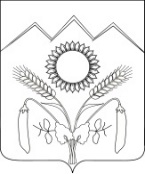 АДМИНИСТРАЦИЯ УНАРОКОВСКОГО СЕЛЬСКОГО ПОСЕЛЕНИЯ	МОСТОВСКОГО РАЙОНА		ПОСТАНОВЛЕНИЕ	          от 25.05.2022г.					                                          №35с. УнароковоВ соответствии с частью 4 статьи 18 Федерального закона от 24 июля 2007 г. № 209-ФЗ «О развитии малого и среднего предпринимательства             в Российской Федерации», в целях оказания имущественной поддержки субъектам малого и среднего предпринимательства, организациям, образующим инфраструктуру поддержки субъектов малого и среднего предпринимательства, физическим лицам, не являющимся индивидуальными предпринимателями и применяющим специальный налоговый режим       «Налог на профессиональный доход» (далее - физические лица, применяющие специальный налоговый режим), руководствуясь Положением о порядке управления и распоряжения объектами муниципальной собственности муниципального образования Унароковское сельское поселение Мостовского района, утвержденным решением Совета Унароковского сельского поселения Мостовского  района от 22 декабря 2011 г.  № 108,  п о с т а н о в л я ю:1. Утвердить Перечень муниципального имущества муниципального образования Унароковское сельское поселение Мостовский район, предназначенного для предоставления во владение и (или) в пользование субъектам малого и среднего предпринимательства, организациям, образующим инфраструктуру поддержки субъектов малого и среднего предпринимательства, а также физическим  лицам, применяющим специальный налоговый режим, согласно приложению к настоящему постановлению.2. Общему отделу администрации Унароковского сельского поселения Мостовского района (Зубкова Л.А.):1) опубликовать в установленном порядке настоящее постановление  в газете «Предгорье»;2) организовать размещение настоящего постановления на официальном сайте администрации Унароковского сельского поселения Мостовского района в сети Интернет.3. Контроль за выполнением настоящего постановления оставляю за собой.4. Постановление  вступает в силу со дня его официального опубликования.Глава Унароковскогосельского поселения	        Мостовского района                                                                              Е.С. НартенкоПриложениеУТВЕРЖДЕНпостановлением администрацииУнароковского сельского поселения  Мостовского  районаот  25.05.2022г. №35  ПЕРЕЧЕНЬмуниципального имущества муниципального образования Унароковское сельское поселение Мостовского района, предназначенного для предоставления во владение и (или) в пользование субъектам малого и среднего предпринимательства, организациям, образующим инфраструктуру поддержки субъектов малого и среднего предпринимательства, а также физическим лицам, применяющим специальный налоговый режимГлава Унароковского сельского поселения Мостовского района                                                                                                                                                      Е.С.НартенкоОб утверждении Перечня муниципального имущества муниципального образования Унароковское сельское поселение  Мостовского района, предназначенного для предоставления во владение и (или) в пользование субъектам малого и среднего предпринимательства, организациям, образующим инфраструктуру поддержки субъектов малого и среднего предпринимательства, а также физическим лицам, применяющим специальный налоговый режим № п/пАдрес(местоположение)объектаВид объекта недвижимости;тип движимого имуществаНаименованиеобъекта учетаСведения о недвижимом имуществеСведения о недвижимом имуществеСведения о недвижимом имуществеСведения о недвижимом имуществеСведения о недвижимом имуществе№ п/пАдрес(местоположение)объектаВид объекта недвижимости;тип движимого имуществаНаименованиеобъекта учетаОсновная характеристика объекта недвижимостиОсновная характеристика объекта недвижимостиОсновная характеристика объекта недвижимостиКадастровый номерКадастровый номер№ п/пАдрес(местоположение)объектаВид объекта недвижимости;тип движимого имуществаНаименованиеобъекта учетаТип (площадь - для земельных участков, зданий, помещений; протяженность, объем, площадь, глубина залегания - для сооружений; протяженность, объем, площадь, глубина залегания согласно проектной документации - для объектов незавершенного строительства)Фактическоезначение/Проектируемое значение(для объектов незавершенного строительства)Единица измерения(для площади - кв.м;для протяженности - м;для глубинызалегания - м;для объема - куб. м)НомерТип(кадастровый, условный, устаревший)1234567891Краснодарский край,Мостовский район,с. Унароково,              ул. Комсомольская, д.45здание здание нежилоеплощадь131,5кв.м23:20:1101001:1005кадастровыйСведения о недвижимом имуществеСведения о недвижимом имуществеСведения о недвижимом имуществеСведения о движимом имуществеСведения о движимом имуществеСведения о движимом имуществеСведения о движимом имуществеСведения о правообладателях и о правах третьих лиц на имуществоСведения о правообладателях и о правах третьих лиц на имуществоСведения о правообладателях и о правах третьих лиц на имуществоСведения о правообладателях и о правах третьих лиц на имуществоСведения о правообладателях и о правах третьих лиц на имуществоТехническое состояние объекта недвижимостиКатегорияземельВид разрешенногоиспользованияГосударственный регистрационный знак(при наличии)Марка, модельГод выпускаСостав (принадле-жности) имуществаНаименованиеправообладателяНаличиеограниченноговещного правана имуществоИННправооблада-теляКонтактныйномер телефонаАдресэлектроннойпочты101112131415161718192021требует ремонтаадминистрация Унароковского сельского поселения Мостовского районанет(86192)64268unarok-admin@mail.ru